ПОВЕСТКА ДНЯКомитета по аудиту общественно значимых организаций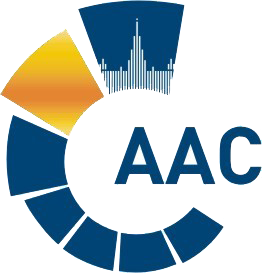 САМОРЕГУЛИРУЕМАЯ ОРГАНИЗАЦИЯ АУДИТОРОВ     АССОЦИАЦИЯ «СОДРУЖЕСТВО» 
член Международной Федерации Бухгалтеров (IFAC)(ОГРН 1097799010870, ИНН 7729440813, КПП 772901001) 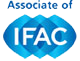 119192, г. Москва, Мичуринский проспект, дом 21, корпус 4. т: +7 (495) 734-22-22, ф: +7 (495) 734-04-22, www.sroaas.ru , info@sroaas.ru Дата проведения    - 07 сентября 2022 годаНачало заседания   - с 10.00 до 13.00Форма проведения заседания – очная (дистанционно)№ВопросДокладчик1О необходимости принятия мер и законодательных инициатив в связи с введением секторальных санкций недружественными странами.Член КАОХаритонов С.В.2О необходимости создания программного продукта для проведения аудита.Сопредседатель КАОРоманова С.И.3Вопрос о новых контактах и о членстве в сетях.Член КАОМалофеева Н.А.4О рассмотрении проекта Положения о Комитете аудиторских организаций на финансовом рынке СРО ААС.Сопредседатель КАОБуян И.А.5О рассмотрении проекта Устава СРО ААСЧлен КАОМалофеева Н.А.6О рассмотрении проекта Положения о Правлении СРО ААСЧлен КАОМалофеева Н.А.7О кандидатах в состав Правления СРО ААССопредседатель КАОБуян И.А.8О замене Председателя Комитета по ИТ и кибербезопасности, кандидатов от Комитета по аудиту ОЗО:- Брюханов Михаил Юрьевич - председатель Комитета СРО ААС по ИТ и кибербезопасности, генеральный директор ООО «РБ ИАС» (заявление об освобождении от должности Председателя Комитета);- Орлов Александр Владимирович – кандидат на должность председателя Комитета СРО ААС по ИТ и кибербезопасности, генеральный директор ООО "Сервисный центр Контур".Член КомитетаБрюханов М.Ю.9О замене членов Комитета по правовым вопросам аудиторской деятельности, кандидатов от Комитета по аудиту ОЗО:- Прокудина Ольга Александровна – ООО «Технологии Доверия - Аудиторские Услуги» (исключить из Комитета на основании заявления);- Сайед Светлана Николаевна - юрисконсульт ООО «Технологии Доверия – Консультирование» (включить в состав Комитета, анкета и резюме прилагается).Секретарь Комитета Чубинская А.М.10Разное.